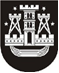 KLAIPĖDOS MIESTO SAVIVALDYBĖS TARYBASPRENDIMASDĖL PRITARIMO DALYVAUTI TARPTAUTINĖS PROGRAMOS INTERREG EUROPE PROJEKTE „TARPTAUTINĖS ĮMONĖS“ PARTNERIO TEISĖMIS 2019 m. liepos 25 d. Nr. T2-192KlaipėdaVadovaudamasi Lietuvos Respublikos vietos savivaldos įstatymo 6 straipsnio 28 punktu ir 16 straipsnio 2 dalies 17 punktu ir atsižvelgdama į Klaipėdos miesto savivaldybės tarybos 2018 m. balandžio 26 d. sprendimą Nr. T2-86 „Dėl pritarimo Klaipėdos miesto ekonominės plėtros strategijai ir įgyvendinimo veiksmų planui iki 2030 metų“, Klaipėdos miesto savivaldybės taryba nusprendžia:1. Pritarti Klaipėdos miesto savivaldybės administracijos (toliau – Savivaldybės administracija) dalyvavimui tarptautinės programos Interreg Europe projekte „Tarptautinės įmonės“ (angl. „Inter Ventures“) (toliau – Projektas) partnerio teisėmis pagal Europos Komisijos patvirtintą Europos regioninės plėtros fondo (ERDF) 2014–2020 Europos teritorinio bendradarbiavimo Interreg Europe veiksmų programą. 2. Užtikrinti Savivaldybės administracijai patvirtintos Projekto vertės finansavimą – 15 % nuosavą indėlį Projekto įgyvendinimo bendrajam finansavimui.3. Įgalioti Savivaldybės administracijos direktorių pasirašyti visus su Projekto rengimu ir vykdymu susijusius dokumentus.4. Skelbti šį sprendimą Klaipėdos miesto savivaldybės interneto svetainėje. Šis sprendimas gali būti skundžiamas Lietuvos Respublikos administracinių bylų teisenos įstatymo nustatyta tvarka. Savivaldybės merasVytautas Grubliauskas